Publicado en  el 09/09/2016 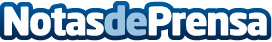 Murcia controlará la evolución IMC de los niños a través de sus historiales clínicosAsí lo ha hecho público la Consejería de Sanidad de la Región de Murcia que,a través del plan integral de atención al sobrepeso y la obesidad infantil, va a tener controlada la evolución del índice de masa corporal de los niños para controlar su desarrolloDatos de contacto:Nota de prensa publicada en: https://www.notasdeprensa.es/murcia-controlara-la-evolucion-imc-de-los Categorias: Medicina Infantil Murcia http://www.notasdeprensa.es